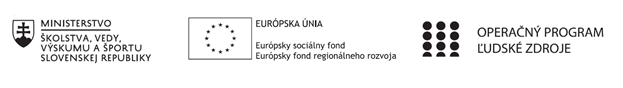 Správa o činnosti pedagogického klubu Príloha:Prezenčná listina zo stretnutia pedagogického klubuPokyny k vyplneniu Správy o činnosti pedagogického klubu:Prijímateľ vypracuje správu ku každému stretnutiu pedagogického klubu samostatne. Prílohou správy je prezenčná listina účastníkov stretnutia pedagogického klubu. V riadku Prioritná os – VzdelávanieV riadku špecifický cieľ – uvedie sa v zmysle zmluvy o poskytnutí nenávratného finančného príspevku (ďalej len "zmluva o NFP")V riadku Prijímateľ -  uvedie sa názov prijímateľa podľa zmluvy o poskytnutí nenávratného finančného príspevku V riadku Názov projektu -  uvedie sa úplný názov projektu podľa zmluvy NFP, nepoužíva sa skrátený názov projektu V riadku Kód projektu ITMS2014+ - uvedie sa kód projektu podľa zmluvy NFPV riadku Názov pedagogického klubu (ďalej aj „klub“) – uvedie sa  názov klubu V riadku Dátum stretnutia/zasadnutia klubu -  uvedie sa aktuálny dátum stretnutia daného klubu učiteľov, ktorý je totožný s dátumom na prezenčnej listineV riadku Miesto stretnutia  pedagogického klubu - uvedie sa miesto stretnutia daného klubu učiteľov, ktorý je totožný s miestom konania na prezenčnej listineV riadku Meno koordinátora pedagogického klubu – uvedie sa celé meno a priezvisko koordinátora klubuV riadku Odkaz na webové sídlo zverejnenej správy – uvedie sa odkaz / link na webovú stránku, kde je správa zverejnenáV riadku  Manažérske zhrnutie – uvedú sa kľúčové slová a stručné zhrnutie stretnutia klubuV riadku Hlavné body, témy stretnutia, zhrnutie priebehu stretnutia -  uvedú sa v bodoch hlavné témy, ktoré boli predmetom stretnutia. Zároveň sa stručne a výstižne popíše priebeh stretnutia klubuV riadku Závery o odporúčania –  uvedú sa závery a odporúčania k témam, ktoré boli predmetom stretnutia V riadku Vypracoval – uvedie sa celé meno a priezvisko osoby, ktorá správu o činnosti vypracovala  V riadku Dátum – uvedie sa dátum vypracovania správy o činnostiV riadku Podpis – osoba, ktorá správu o činnosti vypracovala sa vlastnoručne   podpíšeV riadku Schválil - uvedie sa celé meno a priezvisko osoby, ktorá správu schválila (koordinátor klubu/vedúci klubu učiteľov) V riadku Dátum – uvedie sa dátum schválenia správy o činnostiV riadku Podpis – osoba, ktorá správu o činnosti schválila sa vlastnoručne podpíše.Príloha správy o činnosti pedagogického klubu                                                                                             PREZENČNÁ LISTINAMiesto konania stretnutia: Základná škola s materskou školou, Skalité - Kudlov č. 781Dátum konania stretnutia:  04.06.2020Trvanie stretnutia: od...13:30...hod	do..16:30...hod	Zoznam účastníkov/členov pedagogického klubu:Meno prizvaných odborníkov/iných účastníkov, ktorí nie sú členmi pedagogického klubu  a podpis/y:Prioritná osVzdelávanieŠpecifický cieľ1.1.1 Zvýšiť inkluzívnosť a rovnaký prístup ku kvalitnému vzdelávaniu a zlepšiť výsledky a kompetencie detí a žiakovPrijímateľZákladná škola s materskou školou, Skalité - Kudlov č. 781Názov projektuCesta k úspechu cez rozvoj kompetencií žiakov ZŠ s MŠ Skalité - KudlovKód projektu  ITMS2014+312011Q897Názov pedagogického klubu Klub prírodovedných predmetovDátum stretnutia  pedagogického klubu04.06.2020Miesto stretnutia  pedagogického klubuZákladná škola s materskou školou, Skalité - Kudlov č. 781Meno koordinátora pedagogického klubuMgr. Gabriela TomicováOdkaz na webové sídlo zverejnenej správywww.zskskalite.edupage.orgManažérske zhrnutie:Krátka  anotácia- Moderná škola sa nezaobíde bez moderných technológií, akými sú najmä internet a multimédiá. Prioritou nás učiteľov je nielen sledovať vývojové trendy v týchto oblastiach, udržiavať tempo s neustálymi zmenami a rapídnym rozvojom technológií a zručností pre 21. storočie, ale aj aplikovať moderné poznatky vo vlastnej výučbe s cieľom zvyšovať čitateľskú, matematickú a prírodovednú gramotnosť žiakov.Kľúčové slová – digitalizácia, výučbové materiály.Manažérske zhrnutie:Krátka  anotácia- Moderná škola sa nezaobíde bez moderných technológií, akými sú najmä internet a multimédiá. Prioritou nás učiteľov je nielen sledovať vývojové trendy v týchto oblastiach, udržiavať tempo s neustálymi zmenami a rapídnym rozvojom technológií a zručností pre 21. storočie, ale aj aplikovať moderné poznatky vo vlastnej výučbe s cieľom zvyšovať čitateľskú, matematickú a prírodovednú gramotnosť žiakov.Kľúčové slová – digitalizácia, výučbové materiály.Hlavné body, témy stretnutia, zhrnutie priebehu stretnutia: Po vzájomnej diskusii a výmene vlastných skúseností o digitalizácii výučbových materiálov zameraných na zvyšovanie čitateľskej, matematickej a prírodovednej gramotnosti.Rôzne informácie (textové, obrazové a zvukové) majú na človeka rôzny vplyv. Je dobré, ak vyučujúci  o týchto aspektoch vie a pri tvorbe digitálneho vyučovacieho materiálu ich vhodne aj využíva. Dosiahne tým vyššiu motiváciu žiakov, zvýšenie záujmu o predmet, o činnosti na hodine a zlepšenie dosahovaných výsledkov.Možnosti využívané pri digitalizácii výučbových materiálov a ich vplyv na žiakov:
Text Má vysokú informačnú hodnotu, uľahčuje orientáciu a komunikáciu, zvyšuje zrozumiteľnosť. Podiel textu môže byť podľa typu  materiálu  rôzny (náučná encyklopédia využíva text podstatne viac ako napr. obrázkový slovník pre predškolákov). Text na obrazovke, ktorý je napríklad súčasťou internetových stránok, má oproti tlačenému textu niekoľko výhod. Okrem možnosti ľahkej zmeny, či opravy, môže byť text rolovaný, animovaný a hlavne prepojený s ďalším textom – hypertextom v rámci jednej, ale aj niekoľkých strán. Obraz
Informácia v grafickej forme dodáva aplikácii názornosť, pútavosť a zvyšuje jej psychologický účinok (napr. veselé obrázky čitateľa pozitívne naladia a pod.). Obraz zvyšuje tok informácií (obrázky vo forme grafov, vývojových diagramov,  množstvo dát v kompaktnej, ľahko pochopiteľnej forme), umožňuje vyjadriť zložité predstavy,  rozpráva príbeh (príkladom sú maľované rozprávky).Zvuk
V počítačom podporovanom vzdelávaní môže rytmus hudby, hlasitosť, ale aj napr. hudobný žáner pôsobiť na poslucháča raz aktivujúco, inokedy môže znižovať jeho pozornosť. Pozornosť sa sústreďuje predovšetkým na zvukový komentár a sprievodnú hudbu. Funkcie zvuku v digitalizovanom vyučovacom materiáli:
informačná /zvuk je nositeľom informácií/ a motivačná /motivuje a udržuje pozornosť/ Animácia
Animácie sa používajú všade tam, kde treba: 
• názorne demonštrovať dynamické deje, 
• upútať pozornosť používateľa, 
• zviditeľniť mikrosvet a makrosvet, 
• vytvoriť niektoré aplikácie virtuálnej reality, • simulovať pohyb a pod.Video
Je prostriedkom, ktorý dovoľuje vyjadriť zložité posolstvo veľmi rýchlym, jasným a efektívnym spôsobom.
• demonštruje úlohy a činnosti, ktoré je zdĺhavé opisovať slovne alebo pomocou statických obrázkov, 
• dovoľuje vstup do mikrosveta a makrosveta, 
• prezentuje žiakovi zručnosti, ktoré sa má naučiť,
 • poskytuje návod, ako vykonať určitú činnosť zloženú z viacerých krokov, 
• sprostredkúva udalosti, na ktorých sa žiak nemohol zúčastniť,
• poskytuje možnosť pohľadu do vnútra objektov, 
• dovoľuje získať skúsenosť z prvej ruky zo zážitkov, ktoré používateľ nemohol zažiť (let na mesiac, výbuch sopky...),
• poskytuje materiál na ďalšie štúdium.
Diskusia: Všetci vyučujúci sa zhodli, že využívanie týchto možností v dnešnej dobe je veľmi dôležité z hľadiska výkladu , pochopenia a spätnej väzby. Uvedené skutočnosti si vyučujúci využívajú v rámci on line vzdelávania na zaktívnenie vyučovania.Hlavné body, témy stretnutia, zhrnutie priebehu stretnutia: Po vzájomnej diskusii a výmene vlastných skúseností o digitalizácii výučbových materiálov zameraných na zvyšovanie čitateľskej, matematickej a prírodovednej gramotnosti.Rôzne informácie (textové, obrazové a zvukové) majú na človeka rôzny vplyv. Je dobré, ak vyučujúci  o týchto aspektoch vie a pri tvorbe digitálneho vyučovacieho materiálu ich vhodne aj využíva. Dosiahne tým vyššiu motiváciu žiakov, zvýšenie záujmu o predmet, o činnosti na hodine a zlepšenie dosahovaných výsledkov.Možnosti využívané pri digitalizácii výučbových materiálov a ich vplyv na žiakov:
Text Má vysokú informačnú hodnotu, uľahčuje orientáciu a komunikáciu, zvyšuje zrozumiteľnosť. Podiel textu môže byť podľa typu  materiálu  rôzny (náučná encyklopédia využíva text podstatne viac ako napr. obrázkový slovník pre predškolákov). Text na obrazovke, ktorý je napríklad súčasťou internetových stránok, má oproti tlačenému textu niekoľko výhod. Okrem možnosti ľahkej zmeny, či opravy, môže byť text rolovaný, animovaný a hlavne prepojený s ďalším textom – hypertextom v rámci jednej, ale aj niekoľkých strán. Obraz
Informácia v grafickej forme dodáva aplikácii názornosť, pútavosť a zvyšuje jej psychologický účinok (napr. veselé obrázky čitateľa pozitívne naladia a pod.). Obraz zvyšuje tok informácií (obrázky vo forme grafov, vývojových diagramov,  množstvo dát v kompaktnej, ľahko pochopiteľnej forme), umožňuje vyjadriť zložité predstavy,  rozpráva príbeh (príkladom sú maľované rozprávky).Zvuk
V počítačom podporovanom vzdelávaní môže rytmus hudby, hlasitosť, ale aj napr. hudobný žáner pôsobiť na poslucháča raz aktivujúco, inokedy môže znižovať jeho pozornosť. Pozornosť sa sústreďuje predovšetkým na zvukový komentár a sprievodnú hudbu. Funkcie zvuku v digitalizovanom vyučovacom materiáli:
informačná /zvuk je nositeľom informácií/ a motivačná /motivuje a udržuje pozornosť/ Animácia
Animácie sa používajú všade tam, kde treba: 
• názorne demonštrovať dynamické deje, 
• upútať pozornosť používateľa, 
• zviditeľniť mikrosvet a makrosvet, 
• vytvoriť niektoré aplikácie virtuálnej reality, • simulovať pohyb a pod.Video
Je prostriedkom, ktorý dovoľuje vyjadriť zložité posolstvo veľmi rýchlym, jasným a efektívnym spôsobom.
• demonštruje úlohy a činnosti, ktoré je zdĺhavé opisovať slovne alebo pomocou statických obrázkov, 
• dovoľuje vstup do mikrosveta a makrosveta, 
• prezentuje žiakovi zručnosti, ktoré sa má naučiť,
 • poskytuje návod, ako vykonať určitú činnosť zloženú z viacerých krokov, 
• sprostredkúva udalosti, na ktorých sa žiak nemohol zúčastniť,
• poskytuje možnosť pohľadu do vnútra objektov, 
• dovoľuje získať skúsenosť z prvej ruky zo zážitkov, ktoré používateľ nemohol zažiť (let na mesiac, výbuch sopky...),
• poskytuje materiál na ďalšie štúdium.
Diskusia: Všetci vyučujúci sa zhodli, že využívanie týchto možností v dnešnej dobe je veľmi dôležité z hľadiska výkladu , pochopenia a spätnej väzby. Uvedené skutočnosti si vyučujúci využívajú v rámci on line vzdelávania na zaktívnenie vyučovania.Závery a odporúčania: Digitalizované učebné materiály sú vítaným učebným prostriedkom. Sú pútavé pre väčšinu žiakov, čo sme si neraz overili na hodinách pri využívaní už pripravených digitalizovaných materiálov dostupných na internete. Nevýhodou je však veľká časová náročnosť na prípravu takého materiálu. Preto odporúčame jednotlivým predmetovým komisiám viesť si databázu digitálnych materiálov, či už „objavených“ na internete, alebo vytvorených kolegami.Závery a odporúčania: Digitalizované učebné materiály sú vítaným učebným prostriedkom. Sú pútavé pre väčšinu žiakov, čo sme si neraz overili na hodinách pri využívaní už pripravených digitalizovaných materiálov dostupných na internete. Nevýhodou je však veľká časová náročnosť na prípravu takého materiálu. Preto odporúčame jednotlivým predmetovým komisiám viesť si databázu digitálnych materiálov, či už „objavených“ na internete, alebo vytvorených kolegami.Vypracoval (meno, priezvisko)Mgr. Gabriela TomicováDátumPodpisSchválil (meno, priezvisko)Mgr. Ľubica SerafinováDátumPodpisPrioritná os:VzdelávanieŠpecifický cieľ:1.1.1 Zvýšiť inkluzívnosť a rovnaký prístup ku kvalitnému vzdelávaniu a zlepšiť výsledky a kompetencie detí a žiakovPrijímateľ:Základná škola s materskou školou, Skalité - Kudlov č. 781Názov projektu:Cesta k úspechu cez rozvoj kompetencií žiakov ZŠ s MŠ Skalité - KudlovKód ITMS projektu:312011Q897Názov pedagogického klubu:Klub prírodovedných predmetovč.Meno a priezviskoPodpisInštitúcia1.Mgr. Marta LajčákováZákladná škola s materskou školou Skalité-Kudlov2.Mgr. Alojzia ČarneckáZákladná škola s materskou školou Skalité-Kudlov3.PaedDr. Renáta KoperováZákladná škola s materskou školou Skalité-Kudlov4.Mgr. Martina ChovaňákováZákladná škola s materskou školou Skalité-Kudlov5.Mgr. Dušan KotyraZákladná škola s materskou školou Skalité-Kudlov6.Mgr. Jana PrašilováZákladná škola s materskou školou Skalité-Kudlov7.Mgr. Barbora JargašováZákladná škola s materskou školou Skalité-Kudlov8.Mgr. Gabriela TomicováZákladná škola s materskou školou Skalité-Kudlovč.Meno a priezviskoPodpisInštitúcia